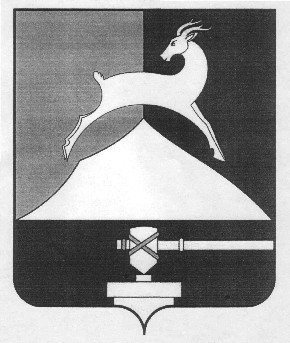 ОСНОВНЫЕ ИТОГИ ИСПОЛНЕНИЯ БЮДЖЕТА УСТЬ-КАТАВСКОГО ГОРОДСКОГО ОКРУГАза 2016 год24 мая 2017 годаУсть-КатавПараметры исполнения бюджетаУсть-Катавского городского округаза 2016 годДоходы бюджета Усть-Катавского городского округа за 2016 год  Структура налоговых и неналоговых доходов бюджетаУсть-Катавского городского округа за 2016 год  Динамика поступлений по основным доходным источникам бюджета городского округа в 2016 году (млн. руб.) ФИНАНСОВАЯ ПОМОЩЬ И СОБСТВЕННЫЕ ДОХОДЫ  БЮДЖЕТА ОКРУГА ЗА 2015 И  2016 ГГ. Реализация майских Указов Президента Российской Федерации в 2016 году                                                                                                                                     в  руб.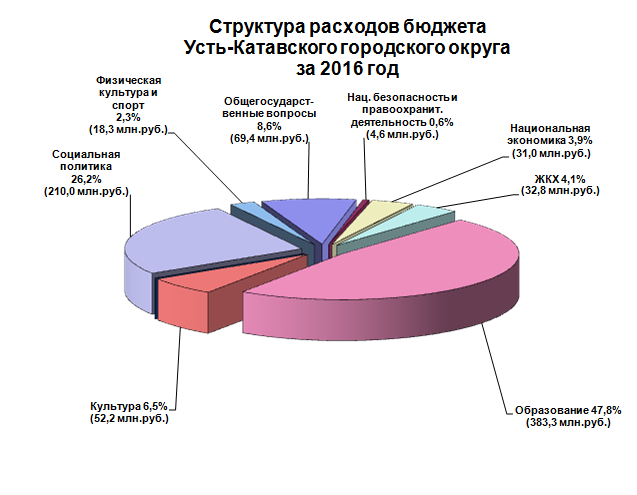 Категории работников бюджетной сферы2014 год2015 год2016 годРост от 2014 года, в %Педагогические работники школ27 352,5929 676,6130 929,05113%Педагогические работники ДОУ20 269,7622 344,8423 859,02114%Педагогические работники  учреждений допобразования (ДЮСШ, ЦДТ, ЦДЮТиЭ)22 208,3725 795,7828 782,16118%Педагогические работники  учреждений допобразования (ДМШ)24 111,8326265,6727 969,49130%Работники учреждений культуры15 628,0316969,3018 191,23116%Социальные работники (КЦСОН)15 851,2416 607,0016 649,00116%Расходы бюджета Усть-Катавского городского округа в 2016 годуРасходы бюджета Усть-Катавского городского округа в 2016 годуРасходы бюджета Усть-Катавского городского округа в 2016 годупо видам расходовпо видам расходовпо видам расходовв тыс.руб.НаименованиеПланФактВСЕГО:817 697,4802 706,9Расходы на выплаты персоналу в целях обеспечения выполнения функций государственными (муниципальными) органами, казенными учреждениями, органами управления государственными внебюджетными фондами306 524,4306 441,6Закупка товаров, работ и услуг для государственных (муниципальных) нужд198 307,6187 900,7Социальное обеспечение и иные выплаты населению150 172,3145 742,5Капитальные вложения в объекты недвижимого имущества государственной (муниципальной) собственности22 491,822 491,7Предоставление субсидий бюджетным, автономным учреждениям и иным некоммерческим организациям123 545,4123 545,4Иные бюджетные ассигнования16 655,916 585,0Расходы бюджета Усть-Катавского городского округа в 2016 году по муниципальным программамРасходы бюджета Усть-Катавского городского округа в 2016 году по муниципальным программамРасходы бюджета Усть-Катавского городского округа в 2016 году по муниципальным программамРасходы бюджета Усть-Катавского городского округа в 2016 году по муниципальным программамРасходы бюджета Усть-Катавского городского округа в 2016 году по муниципальным программамРасходы бюджета Усть-Катавского городского округа в 2016 году по муниципальным программамтыс.руб.тыс.руб.тыс.руб.тыс.руб.тыс.руб.тыс.руб.Наименование программНаименование программНаименование программПланФактФактФактМП "Оздоровление экологической обстановки в Усть-Катавском городском округе на 2016-2018 гг."МП "Оздоровление экологической обстановки в Усть-Катавском городском округе на 2016-2018 гг."МП "Оздоровление экологической обстановки в Усть-Катавском городском округе на 2016-2018 гг."2 245,52 245,52 245,52 245,5МП "Техническое обслуживание и модернизация системы уличного освещения с обеспечением приборного учета электроэнергии на территории Усть-Катавского городского округа на 2014-2016 годы"МП "Техническое обслуживание и модернизация системы уличного освещения с обеспечением приборного учета электроэнергии на территории Усть-Катавского городского округа на 2014-2016 годы"МП "Техническое обслуживание и модернизация системы уличного освещения с обеспечением приборного учета электроэнергии на территории Усть-Катавского городского округа на 2014-2016 годы"7 902,87 901,37 901,37 901,3МП "Ремонт, содержание и повышение безопасности дорожно-транспортной инфраструктуры местного значения в Усть-Катавском городском округе на 2014-2016 годы"МП "Ремонт, содержание и повышение безопасности дорожно-транспортной инфраструктуры местного значения в Усть-Катавском городском округе на 2014-2016 годы"МП "Ремонт, содержание и повышение безопасности дорожно-транспортной инфраструктуры местного значения в Усть-Катавском городском округе на 2014-2016 годы"25 813,824 563,324 563,324 563,3МП "Управление инфраструктурой и строительством в Усть-Катавском городском округе на 2014-2016 годы" (в т.ч. содерж. УИиС)МП "Управление инфраструктурой и строительством в Усть-Катавском городском округе на 2014-2016 годы" (в т.ч. содерж. УИиС)МП "Управление инфраструктурой и строительством в Усть-Катавском городском округе на 2014-2016 годы" (в т.ч. содерж. УИиС)7 402,27 199,87 199,87 199,8МП "Обеспечение безопасности жизнедеятельности населения Усть-Катавского городского округа на 2014-2016 годы"МП "Обеспечение безопасности жизнедеятельности населения Усть-Катавского городского округа на 2014-2016 годы"МП "Обеспечение безопасности жизнедеятельности населения Усть-Катавского городского округа на 2014-2016 годы"3 230,83 193,63 193,63 193,6МП "Поддержка и развитие молодых граждан Усть-Катавского городского округа на 2014-2016 годы"МП "Поддержка и развитие молодых граждан Усть-Катавского городского округа на 2014-2016 годы"МП "Поддержка и развитие молодых граждан Усть-Катавского городского округа на 2014-2016 годы"542,6542,6542,6542,6МП «Организация отдыха и оздоровление детей и подростков в Усть-Катавском городском округе на 2014-2016 годы"МП «Организация отдыха и оздоровление детей и подростков в Усть-Катавском городском округе на 2014-2016 годы"МП «Организация отдыха и оздоровление детей и подростков в Усть-Катавском городском округе на 2014-2016 годы"23 488,123 487,923 487,923 487,9МП "Развитие образования в Усть-Катавском городском округе на 2014-2016 годы"МП "Развитие образования в Усть-Катавском городском округе на 2014-2016 годы"МП "Развитие образования в Усть-Катавском городском округе на 2014-2016 годы"207 552,9207 313,0207 313,0207 313,0МП "Поддержка и развитие дошкольного образования Усть-Катавского городского округа на 2014-2016 годы"МП "Поддержка и развитие дошкольного образования Усть-Катавского городского округа на 2014-2016 годы"МП "Поддержка и развитие дошкольного образования Усть-Катавского городского округа на 2014-2016 годы"134 306,0133 925,6133 925,6133 925,6МП «Безопасность образовательных учреждений в Усть-Катавском городском округе на 2014-2016 гг.»МП «Безопасность образовательных учреждений в Усть-Катавском городском округе на 2014-2016 гг.»МП «Безопасность образовательных учреждений в Усть-Катавском городском округе на 2014-2016 гг.»8 544,28 543,78 543,78 543,7МП "Социальная поддержка и обслуживание граждан в Усть-Катавском городском округе на 2014-2016 годы"МП "Социальная поддержка и обслуживание граждан в Усть-Катавском городском округе на 2014-2016 годы"МП "Социальная поддержка и обслуживание граждан в Усть-Катавском городском округе на 2014-2016 годы"204 091,0199 331,6199 331,6199 331,6МП "Поддержка социально-ориентированных некоммерческих организаций в Усть-Катавском городском округе на 2014-2016 гг."МП "Поддержка социально-ориентированных некоммерческих организаций в Усть-Катавском городском округе на 2014-2016 гг."МП "Поддержка социально-ориентированных некоммерческих организаций в Усть-Катавском городском округе на 2014-2016 гг."719,2719,2719,2719,2МП "Управление муниципальными финансами в Усть-Катавском городском округе на 2014-2016 годы"МП "Управление муниципальными финансами в Усть-Катавском городском округе на 2014-2016 годы"МП "Управление муниципальными финансами в Усть-Катавском городском округе на 2014-2016 годы"12 489,812 327,612 327,612 327,6МП "Управление муниципальным имуществом Усть-Катавского городского округа на 2014-2016 годы"МП "Управление муниципальным имуществом Усть-Катавского городского округа на 2014-2016 годы"МП "Управление муниципальным имуществом Усть-Катавского городского округа на 2014-2016 годы"9 316,47 768,97 768,97 768,9МП "Развитие малого и среднего предпринимательства в Усть-Катавском городском округе на 2014-2016 годы"МП "Развитие малого и среднего предпринимательства в Усть-Катавском городском округе на 2014-2016 годы"МП "Развитие малого и среднего предпринимательства в Усть-Катавском городском округе на 2014-2016 годы"4 661,24 661,24 661,24 661,2МП «Оптимизация функций муниципального управления и повышение эффективности их обеспечения в Усть-Катавском городском округе на 2014-2016 годы»МП «Оптимизация функций муниципального управления и повышение эффективности их обеспечения в Усть-Катавском городском округе на 2014-2016 годы»МП «Оптимизация функций муниципального управления и повышение эффективности их обеспечения в Усть-Катавском городском округе на 2014-2016 годы»3 777,53 777,53 777,53 777,5МП "Поддержка и развитие культуры в Усть-Катавском городском округе на 2014-2016 годы"МП "Поддержка и развитие культуры в Усть-Катавском городском округе на 2014-2016 годы"МП "Поддержка и развитие культуры в Усть-Катавском городском округе на 2014-2016 годы"71 529,466 043,766 043,766 043,7МП "Развитие физической культуры и спорта в Усть-Катавском городском округе на 2014-2016 годы"МП "Развитие физической культуры и спорта в Усть-Катавском городском округе на 2014-2016 годы"МП "Развитие физической культуры и спорта в Усть-Катавском городском округе на 2014-2016 годы"18 174,318 174,318 174,318 174,3МП "Сохранение, использование, популяризация и охрана объектов культурного наследия, находящихся в муниципальной собственности Усть-Катавского городского округа на 2014-2016 годы"МП "Сохранение, использование, популяризация и охрана объектов культурного наследия, находящихся в муниципальной собственности Усть-Катавского городского округа на 2014-2016 годы"МП "Сохранение, использование, популяризация и охрана объектов культурного наследия, находящихся в муниципальной собственности Усть-Катавского городского округа на 2014-2016 годы"261,9261,4261,4261,4МП "Развитие муниципальной службы в Усть-Катавском городском округе на 2014-2016 годы"МП "Развитие муниципальной службы в Усть-Катавском городском округе на 2014-2016 годы"МП "Развитие муниципальной службы в Усть-Катавском городском округе на 2014-2016 годы"46,546,546,546,5МП "Чистая вода" на территории Усть-Катавского городского округа на 2009-2020гг.МП "Чистая вода" на территории Усть-Катавского городского округа на 2009-2020гг.МП "Чистая вода" на территории Усть-Катавского городского округа на 2009-2020гг.98,398,398,398,3МП " Профилактика правонарушений и преступлений на территории Усть-Катавского городского округа в 2016 году"МП " Профилактика правонарушений и преступлений на территории Усть-Катавского городского округа в 2016 году"МП " Профилактика правонарушений и преступлений на территории Усть-Катавского городского округа в 2016 году"194,0194,0194,0194,0МП "Обеспечение доступным и комфортным жильем граждан РФ" в Усть-Катавском городском округе на 2016-2020 годыМП "Обеспечение доступным и комфортным жильем граждан РФ" в Усть-Катавском городском округе на 2016-2020 годыМП "Обеспечение доступным и комфортным жильем граждан РФ" в Усть-Катавском городском округе на 2016-2020 годы14 947,614 576,614 576,614 576,6МП "Доступная среда для инвалидов и других маломобильных групп населения Усть-Катавского городского округа на 2016-2020г."МП "Доступная среда для инвалидов и других маломобильных групп населения Усть-Катавского городского округа на 2016-2020г."МП "Доступная среда для инвалидов и других маломобильных групп населения Усть-Катавского городского округа на 2016-2020г."445,7445,0445,0445,0МП "Повышение энергетической эффективности экономики Усть-Катавского городского округа и сокращение энергетических издержек в бюджетном секторе на 2011-2020 годы"МП "Повышение энергетической эффективности экономики Усть-Катавского городского округа и сокращение энергетических издержек в бюджетном секторе на 2011-2020 годы"МП "Повышение энергетической эффективности экономики Усть-Катавского городского округа и сокращение энергетических издержек в бюджетном секторе на 2011-2020 годы"3 069,63 069,63 069,63 069,6МП "Комплексное развитие систем коммунальной инфраструктуры муниципального образования «Усть-Катавский городской округ»"МП "Комплексное развитие систем коммунальной инфраструктуры муниципального образования «Усть-Катавский городской округ»"МП "Комплексное развитие систем коммунальной инфраструктуры муниципального образования «Усть-Катавский городской округ»"1 691,91 691,91 691,91 691,9 ВСЕГО по МП: ВСЕГО по МП: ВСЕГО по МП:766 543,4752 103,6752 103,6752 103,6